ПРИЧИНЫ ВОРОВСТВА В ПРИЕМНОЙ СЕМЬЕРодители чаще всего очень болезненно переживают эту проблему. Особенно тяжело приходится приемным мамам и папам, которые приняли сироту в свой дом, заботятся о нем, решают проблемы, а в ответ  обнаруживают  пропажу ценных вещей или нехватку денег в кошельке.Популярные меры результата не дают, обида, паника и бессилие нарастают и могут довести до возврата ребенка в детский дом. Как отучить ребенка воровать? Какие причины толкают его на это? Как вести себя в такой ситуации родителям, чтобы не допустить ее повторения? Приемные родители несколько чаще сталкиваются с воровством, чем родители обыкновенные. На то есть особые причины. Их породил тот опыт, который семейные дети в обычной жизни не имеют. Что же это за причины?ХОЧУ И БЕРУ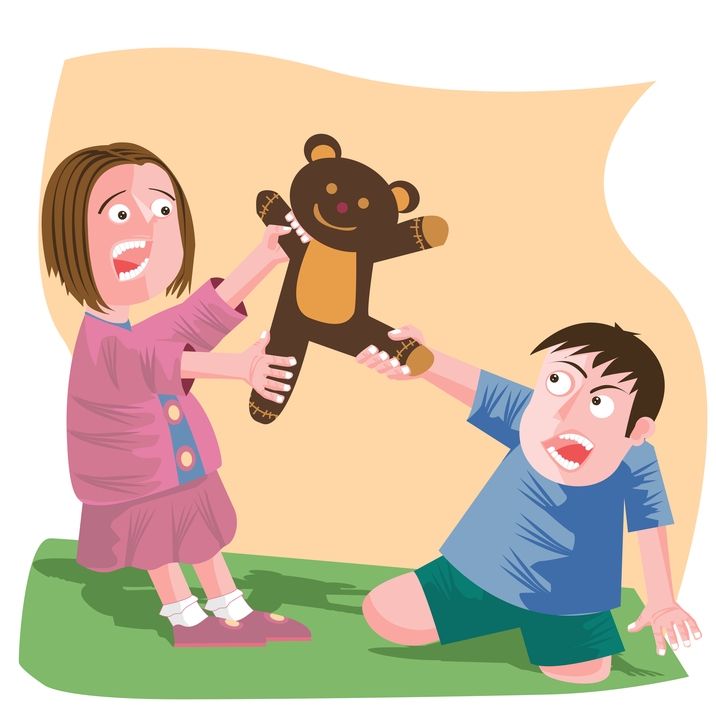 *Ребенку очень хочется иметь то, чего у него никогда не было.  Завидует тем детям, у которых есть модные вещи, современные игрушки и др. Он считает, что тоже имеет право на такие «штучки», поэтому и ворует. *Непонимание, что не так, почему нельзя брать чужое, ведь «в детском доме было все общее, да и все воровали».НЕДОВЕРИЕ К ПРИЕМНОЙ СЕМЬЕ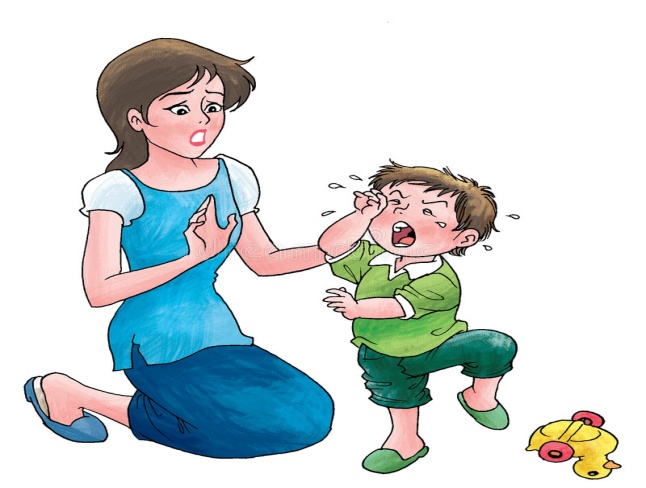 *Нет веры в то, что сложится жизнь в приемной семье и его могут вернуть обратно в детский дом.  Жизнь по принципу «бери побольше, пока можно».* Сохранение контроля за ситуацией и своей жизнью, хотя бы иллюзорное. «Я контролирую семью, решаю, что мне можно, а что нет, а не она — меня».           ТРЕВОГА И ЖЕЛАНИЕ УСПОКОИТЬСЯ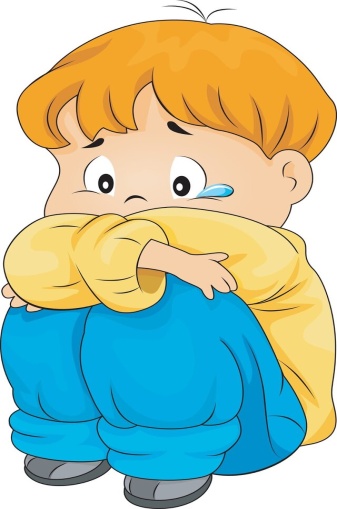 *Слабые, неразвитые волевые качества, невозможность удержаться от соблазна — как следствие длительного пренебрежения и депривации.*Повышенная тревога, в том числе – адаптационная. Например, воровство еды, сигарет, алкоголя или денег, чтобы успокоиться.БЫТЬ КРУЧЕ ВСЕХ* Стремление быть круче других детей в классе, иметь свои деньги (самоутверждение в новом коллективе, заниженная самооценка, травма).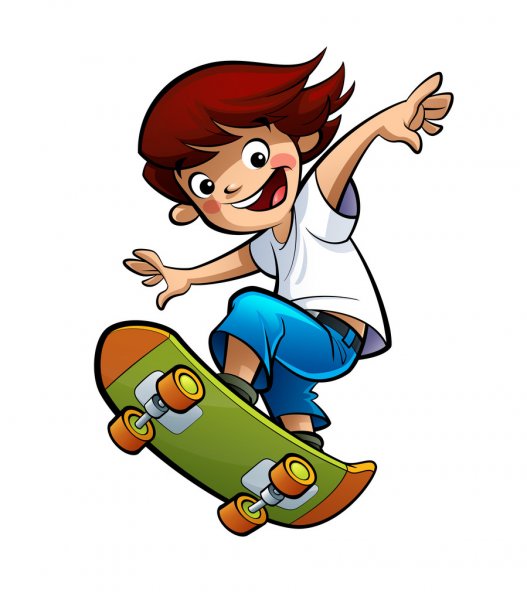 * Желание походить на кого-то «крутого», кто воровал в детском доме (неправильные, искаженные авторитеты: «Если я буду себя вести как он, меня все будут считать тут крутым».ПОГОНЯ ЗА АВТОРИТЕТОМ*Желание заработать авторитет у новых приятелей в новой школе, покупая им что-то. Отсутствие возможности заинтересовать, а также опыта заводить дружбу с домашними детьми («они другие, не такие, как я»).А теперь рассмотрите несколько рекомендаций, но очень внимательно соотнесите их со своей ситуацией. НЕ СЧИТАЙТЕ ЭТО ПРЯМЫМ РУКОВОДСТВОМ К ДЕЙСТВИЮ.В семье должно быть  правило — никаких чужих вещей в доме! Даже мелкой игрушки. Оставьте там, где нашли, кто-то же потерял. Телефоны находили, проводили «поисковую операцию» и возвращали владельцам».Не искушать детей, не раскидывать наличку по дому и держать все деньги на карте. Доверие выказывать, оставляя карту на видном месте и разрешать ребенку совершать с нее траты в свою пользу. Но при наличии чека и с вашего разрешения!»У ребенка должны быть  карманные деньги (если взрослый, то и на сигареты) и свободное приобретение «по просьбе» комплектов одежды на его вкус. Доверие еще.  Дать ребенку веревочку с собой в школу и попросить, что если очень захочется что-то украсть, то пусть достанет веревочку и завяжет узелок, а пока завязывает, чтобы вспоминал, к чему это может привести (учет, бесконечные проверки и т.д.). Иногда   спасает видеокамера, но не от краж, а от последствий. Дети прекрасно понимают, что врать бесполезно, что все можно просмотреть, и если что-то будет, то неминуемо наказание. Уже не свалишь на другого какой-то проступок. Есть контроль, а детям нравится, когда «родоки» их умнее».И самое главное это настрой на длительный процесс без гарантий. С каждым ребенком все очень индивидуально, зависит от причин явления и самого ребенка. Универсальных методов нет. И мотивы могут быть разные.У ребенка из неблагополучной семьи  изначальный мотив  — выжить. Не научился бы воровать — не выжил бы. Работа с проблемой начинается с поиска основного мотива.Семейные принципы, которые, возможно, помогут наладить отношения. *Родитель создает атмосферу семьи. Родитель нашел чьи-то деньги, карту, документы и ищет хозяина, чтобы отдать. Не берут бумагу, ручки с работы, неправильно сдачи на кассе дали — вернул. Это пример, дети отлавливают и усваивают такие моменты больше, чем наши лекции.*Не брать чужое без просьбы, даже еду.*Объясняем ценность денег: ты забрал, и человек не сможет купить что-то нужное. Или из магазина забрал — кому-то выпишут штраф и т.д.  Даем возможность заработать деньги, чтобы понять их ценность.*Пресекаем воровство сразу на мелочах, чтобы не выросло до привыкания или до серьезного преступления.*Ищем причину, какая внутренняя нужда невыполнима? Что они хотят сообщить через это поведение?*Учим саморегуляции — как контролировать импульсы. Может, тут и нужно подключать сенсорную терапию.* Если ты  что-то  забрал, отплатишь два раза из своих денег. Идет и отдает сам, не мама. Мы решаем проблему вместе, но именно ребенок должен взять ответственность. Это бывает стыдно, когда надо идти с ребенком в магазин, чтобы он вернул украденное. Однако важно, чтобы он понял: мы вместе найдем решение этой проблемы, но не снимаем с него ответственности за поступки. Есть такое правило в семье, поэтому так и действуем, без лекций, и унижения». Отработка и возврат денег. Летом, вместо моря, раздавать листовки. Психологические причины детского воровства очень разнообразны. Если приемный ребенок находился в среде, где воровство было распространенным явлением, у него, возможно, уже был опыт совершения краж. Яркие ощущения, полученные во время удачной кражи, закрепляются в подсознании, в результате воровство становится опасной и «трудноизлечимой» привычкой.Во многих случаях воровство детей – это своеобразная проверка границ дозволенного. Находясь в приемной семье, ребенок может намеренно совершать плохие поступки, желая выяснить, готовы ли новые родители любить и прощать его при любых обстоятельствах.7 шагов, которые нужно пройти, если ребенок укралПрежде всего, выразите отрицательную оценку подобным действиям ребенка.Наложите запрет на использование украденной вещи в любом качестве.Расскажите ребенку, какие переживания он наносит человеку, у которого что-то крадет.Научитесь спокойно реагировать на его стремление взять что-то чужое (например, случайно найденный на улице или забытый кем-то в транспорте предмет).Старайтесь по возможности исключать ситуации, провоцирующие детское воровство. Деньги, драгоценности, ценные вещи должны находиться в не доступном для ребенка месте.Продемонстрируйте ребенку готовность оказывать ему поддержку. Убедите его, что совершенный им поступок не влечет за собой лишения родительской любви, но не устраняет необходимости исправления самим ребенком совершенного им проступка.Постарайтесь понять, в чем причина воровства. Возможно, с этим связана какая-то проблема. Например, с ребенка кто-то требует возврат долга. Разделите с ребенком ответственность и помогите выйти из трудной жизненной ситуации.Реакция и дальнейшее поведение родителей в случае воровства играют очень важную роль. Необходимо помнить, что воровство в большинстве случаев лечится либо посредством воспитательного процесса, либо, в некоторых особо сложных случаях, у психотерапевта.В исключительных случаях, когда воровство связано с психопатологией, может быть назначена даже медикаментозная поддержка.